Presentación.Dado los decretos de emergencia nacional por amenaza de contagio del COVID-19 (Coronavirus) con los cuales se pretende tener un solo propósito: “poner a la población salvadoreña en la fase de prevención” y garantizar la vida y la salud de personas sobre todo a aquellas que tienen un grado mayor de vulnerabilidad a ser contagiadas. La fase de prevención se basa en limitar a las personas reunirse para celebraciones, circular en lugares potenciales de contaminación y seguir las instrucciones generales para evitar el virus se propague a través del contagio.El presente Plan de atención a Emergencia Nacional para prevenir el contagio del COVID-19 (CORONAVIRUS), tiene como objetivos: Realizar las coordinaciones interinstitucionales a través de la Comisión Municipal de Protección Civil para ejecución de actividades y cumplimiento de recomendaciones generales para evitar el contagio.Atender a comunidades a través de líderes o lideresas (Directivas, ADESCOS u otras organizaciones comunitarias) en suministro de paquetes alimenticios, alcohol gel, jabón líquido y otros insumos necesarios para garantizar la vida y salud de las personas.Sanitizar vehículos con hipoclorito de Sodio la entrada principal del municipio.Suministrar Hipoclorito de Sodio a comunidades para que sean ellos los encargados de sanitizar su comunidad o colonia. Informar a comunidades sobre la importancia de seguir las recomendaciones generales para evitar el contagio a través redes sociales de la municipalidad y a través de los líderes y lideresas.Fundamento Legal El presente Plan de Atención a la Emergencia por COVID 19, se fundamenta en la Ley de Protección Civil, en particular, en los artículos 1, 3, 14, 24, 26, 36, 38, 39 y al Decreto Ejecutivo No. 12, publicado en Diario Oficial Tomo No.426 - 49 publicado el 11 de marzo 2020; Decreto Legislativo No. 594 de fecha 14 de marzo 2020. En tal sentido todas las decisiones de esta Comisión Municipal de Protección Civil estarán fundamentadas en lo anterior mencionado y en función de garantizar a la población de zaragoza, a través de la Prevención, tomar las medidas generales y necesarias de acuerdo a las características y contexto del municipio durante la emergencia.ALCANCE DEL PLANComunidades de la MunicipalidadCon el presente plan, se asistirá a comunidades y colonias del municipio a través de la preparación y entrega de paquetes alimenticios a personas de la tercera edad y a personas de escasos recursos económicos; para el lavado o sanitización de manos se entregarán jabón líquido y alcohol gel a la población de Zaragoza en general.Para evitar que el contagio entre al municipio del exterior se establecerán puntos de sanitización de acuerdo al suministro de Hipoclorito de Sodio por parte de la Unidad Comunitaria de Salud Familiar y coordinar la seguridad con la Policía Nacional Civil en dichos puntos de sanitización.La sanitización iniciara con la entrada de vehículos provenientes del exterior del municipio, los cuales ingresaran por la entrada norte, se coordinará con la Policía Nacional Civil, para instalar un punto de reten; y se coordinara con la Unidad Comunitaria de Salud Familiar para el suministro diario del Hipoclorito de Sodio. Conforme la amenaza de contagio del COVID- 19, se establecerán puntos de sanitización peatonal. En cuanto a la sanitización de comunidades, la UCSF dará pequeñas charlas sobre el uso, manipulación y aplicación del Hipoclorito de Sodio, se realizarán coordinaciones con líderes de las diferentes comunidades para la entrega de Hipoclorito de Sodio, estos líderes serán los responsables de la aplicación del mismo en sus comunidades.El mecanismo de entrega de Hipoclorito de Sodio es el siguiente:La UCSF entregará entre 80 y 160 galones diarios a la municipalidad, los cuales se utilizarán para sanitizar lugares e instalaciones publicas con bombas de presión de aire; se entregarán dos galones cada semana a diferentes comunidades, para que los mismos lideres o habitantes realicen la actividad de sanitización. Comunidades objeto del presente plan.Mezcla optima de Hipoclorito de SodioPara aprovechamiento del Hipoclorito de Sodio en las comunidades, cada galón se debe mezclar con 60 galones de agua, las propiedades de sanitización por medio de la mezcla se mantienen y permite abarcar más área geográfica en la comunidad.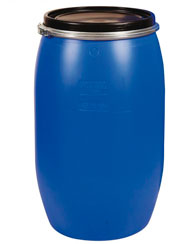 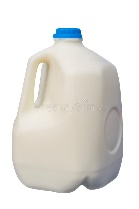 Recomendaciones.Se deben tomar las recomendaciones necesarias en el uso del Hipoclorito de Sodio, la manipulación de este líquido debe estar en manos de personas responsables y evitar que sea ingerido, su resguardo debe ser muy seguro o aplicarlo inmediatamente en la superficie a sonetizar. Puntos de sanitización.Estratégicamente y en principio se considera la sanitización de vehículos en la entrada principal del municipio, todos los vehículos provenientes de las afueras de Zaragoza pasarán por un Arco de Sanitización u de acuerdo al comportamiento de la población se ubicarán otros puntos en coordinación con la UCSF. 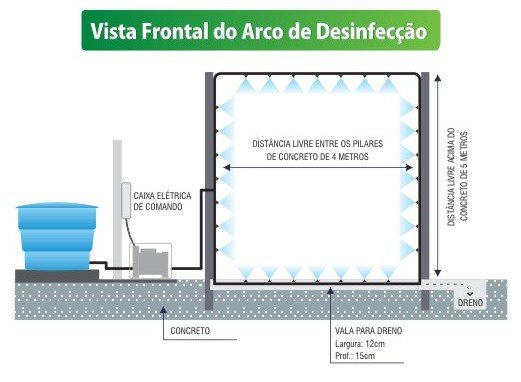 Entrada principal del municipio – norteSalida principal del municipio – surLoma LindaSector OrienteBrisas de ZaragozaFinal Calle 15 de Septiembre Oriente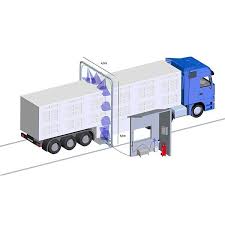 Ayuda Humanitaria.En el presente plan se incluye un programa de ayuda humanitaria dirigido a personas en condiciones de vulnerabilidad social que habitan en comunidades del municipio de Zaragoza. Con este programa se evitará que muchas personas sean afectadas de manera drástica en su economía y en su salud de igual manera se pretende que los habitantes del municipio se sometan a las recomendaciones generales para evitar el contagio del COVID-19 (Coronavirus).Con esta asistencia se espera aliviar el sufrimiento, mantener y proteger la dignidad de las personas en las diferentes comunidades, se la apuesta, como CMPC a la prevención del contagio en esta situación de emergencia.A continuación, se presenta presupuesto para productos alimentarios y productos para limpieza (aseo) de manos:Cronograma de ActividadesN°Colonia/ComunidadViviendasGalones x MesGalones x SemanaCosto Aprox. x Mes1Vista Hermosa #1 y #2988.002.00$ 8.002Altos del Rio1208.002.00$ 8.003Las Margaritas358.002.00$ 8.004La Borja738.002.00$ 8.005El Pilar728.002.00$ 8.006Res. Peña Flor808.002.00$ 8.007Col. Franco728.002.00$ 8.008El Rastro428.002.00$ 8.009El Cedral538.002.00$ 8.0010Prados de Zaragoza338.002.00$ 8.0011Brisas de Las Mercedes658.002.00$ 8.0012Los Girasoles348.002.00$ 8.0013Nueva San Nicolás458.002.00$ 8.0014Maldonado608.002.00$ 8.0015Barrio El Centro y Barrio El Calvario4618.002.00$ 8.0016Reparto España y Barrio La Cruz2008.002.00$ 8.0017Lot. San Fernando108.002.00$ 8.0018San Nicolás1478.002.00$ 8.0019Miramar3508.002.00$ 8.0020Urb. Jardines de Zaragoza2568.002.00$ 8.0021San Judas358.002.00$ 8.0022San Antonio #1 y #22008.002.00$ 8.0023La Fuente #1 y #21868.002.00$ 8.0024Los Cedros1158.002.00$ 8.0025Villas de Zaragoza1658.002.00$ 8.0026Brisas de Zaragoza12008.002.00$ 8.0027El Zaite 1 y 22958.002.00$ 8.0028Quinta Lotica808.002.00$ 8.0029La esmeralda+++8.002.00$ 8.0030La vega #1 y #2+++8.002.00$ 8.0031El cocal+++8.002.00$ 8.0032El Frutal +++8.002.00$ 8.0033Las Brumas #1 y #21478.002.00$ 8.0034El Transito #1 y #21538.002.00$ 8.0035San Cristóbal908.002.00$ 8.0036Los Encantos328.002.00$ 8.0037El Mirador #1 y #2678.002.00$ 8.0038Loma Linda 1358.002.00$ 8.0039Com. Buena Vista438.002.00$ 8.0040Com. El Progreso278.002.00$ 8.0043Agua Escondida+++8.002.00$ 8.0044El Nance+++8.002.00$ 8.0045Montimar+++8.002.00$ 8.0046Bendición de Dios+++8.002.00$ 8.0047El corralito+++8.002.00$ 8.0048El jiote+++8.002.00$ 8.0049Corinto #1 y #2+++8.002.00$ 8.0050Corinto Hacienda+++8.002.00$ 8.0051Veracruz+++8.002.00$ 8.0052Quinta Miramar+++8.002.00$ 8.00TOTALTOTAL5946400100$400.00Productos para la Ayuda HumanitariaProductos para la Ayuda HumanitariaProductos para la Ayuda HumanitariaProductos para la Ayuda HumanitariaProductos para la Ayuda HumanitariaDESCRIPCION UNIDADCANTIDADPRECIO UNITARIOSUB-TOTALProductos para la Prevención de Contagio Alcohol Gel Galón 150$17.00$2,550.00Jabón Gel Galón 150$5.50$825.00Mascarillas descartablesUnidad6,000$0.50$3,000.00Botes plásticos de 4 Oz (para trasegar alcohol Gel)Unidad6,000$0.10$600.00Bomba Sanitizadora de vehículos Unidad6$3,500.00$21,000.00SUB TOTALSUB TOTALSUB TOTALSUB TOTAL$27,975.00 Productos AlimenticiosArroz blanco a granel Kilo12,000$0.65$7,800.00Bolsas de Leche de 120 Gr. Libra 12,000$1.15$13,800.00Bolsa de azúcar blanca de 2 libras Kilo12,000$1.10$13,200.00Bote de Aceite Unidad12,000$1.15$13,800.00Frijol a granel Kilo12,000$0.90$10,800.00Café granulado Libra 12,000$1.15$13,800.00Paquete de Macarrones Paquete 12000$1.75$21,000.00Sopa Maggi Unidad12,000$0.40$4,800.00Bolsa de Cereal Unidad6,000$1.15$6,900.00Paquete de Galletas Unidad6,000$0.80$4,800.00Salsitas Unidad12,000$0.40$4,800.00Sal YodadaLibra 6,000$0.20$1,200.00Bolsas Plásticas para empacar Ciento 100$1.25$125.00SUB TOTALSUB TOTALSUB TOTALSUB TOTAL$116,825.00Monto Total en Ayuda Humanitaria Monto Total en Ayuda Humanitaria Monto Total en Ayuda Humanitaria Monto Total en Ayuda Humanitaria $144,800.00ActividadMarzoMarzoMarzoMarzoAbrilAbrilAbrilAbrilMayoMayoMayoMayoJunioJunioJunioJunioEntrega de Paquetes de alimentosEntrega de Alcohol GelEntrega de Jabón LiquidoEntrega de MascarillasInstalación de Arcos Sanitizadores